*Molimo Vas da tabelu “work experience” kopirate i popunite onoliko puta koliko pozicija/poslodavaca ste imali. Personal InformationPersonal InformationName and SurnameDate of BirthAddress (street, town, country)Phone Numbere-mail addressSkype usernameEducationEducationPost-graduate Degree Grade point average (6-10) University DegreeGrade point average (6-10)High School DegreeGrade point average (2-5)Language Skills (rate 1-5 each applicable category-1 is no knowledge and 5 is excellent knowledge )Language Skills (rate 1-5 each applicable category-1 is no knowledge and 5 is excellent knowledge )Language Skills (rate 1-5 each applicable category-1 is no knowledge and 5 is excellent knowledge )Language Skills (rate 1-5 each applicable category-1 is no knowledge and 5 is excellent knowledge )WritingSpeakingListeningEnglishGermanFrenchNorwegianOtherWork experienceWork experiencePositionEmployerDates being employed (from-to)Responsibilities/tasks/dutiesWork experienceWork experiencePositionEmployerDates being employed (from-to)Responsibilities/tasks/dutiesWork experienceWork experiencePositionEmployerDates being employed (from-to)Responsibilities/tasks/dutiesWork availabilityWork availabilityDesired locations of employment (please rang them according to your preference) Citizenship(s) Would like to move with family if yes please specify members of family and their professionDate of availability to move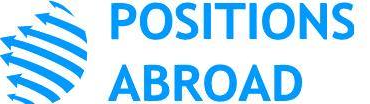 